What Do Bachelorette Parties Look Like Today?More than half of females are celebrating their bachelorette for at least two days, with 1 in 3 celebrating for three or more days.Half of brides-to-be wear something special on their bachelorette party as opposed to only 19% of men on their bachelor party.What Do Bachelor Parties Look Like Today?Bachelor parties are slightly more likely (over 60%) to be two or more days, with 1 in 3 celebrating for three-plus days.Men are nearly twice as likely to visit Vegas for a bachelor party than females for a bachelorette party.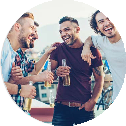 Most Popular Months for Bachelor and Bachelorette Parties:APRIL	MAY	JUNE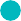 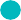 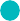 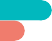 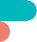 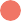 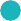 Top 10 DestinationsMost (92%) bachelor and bachelorette parties happen within the continental US, but 8% do happen internationally, with the most popular international destination for bachelor parties being Hawaii (2%) and for bachelorettes, the Caribbean (3%).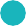 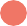 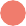 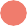 Accommodations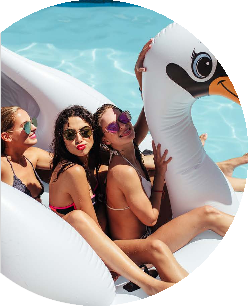 Hotels and resorts are the most popular accommodations for both bachelor and bachelorette parties. Nearly half of bachelor party attendees stay at a hotel or resort along with 40% of bachelorette party-goers.Nearly 1 in 5 bachelorette parties (and 14% of bachelor parties) choose a house or apartment rental.For both bachelor and bachelorette festivities, 14% note it was not an overnight event and did not require accommodations.Other accommodations for bachelor and bachelorette parties include a house owned by an attendee (12% and 16% respectively), all-inclusive resort (5% and 6% respectively), campground (4% and 2% respectively) or a boat (3% and 1% respectively).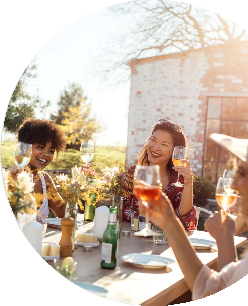 Bachelorette Cost:When looking at those who flew to attend a bachelorette party:Nearly 40% spend around $1,000 1 in 10 spend more than $4,000Bachelor Cost:When looking at those who flew to attend a bachelor party:Nearly 60% spend around $1,000 1 in 10 spend more than $4,000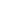 BACHELOR15%16%14%BACHELORETTE18%14%10%